Akcena červen 2023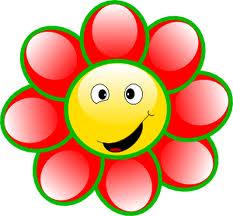 Ve čtvrtek 1.6. dopoledne v parku na Šumburku: "Oslava MDD"s sebou batůžek s pitím 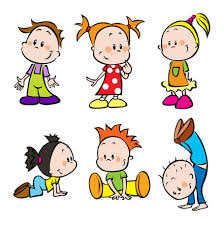 Ve čtvrtek 1.6. odpoledne od 12,00 -16,00 hodin na školní zahradě MŠ: Výstava ilustrací k projektu: „Kniha na doma“ a “Burza dětských knih“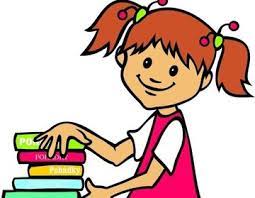 „Srdečně Vás zveme na akci pro rodiče a děti k MDD. Na školní zahradě uvidíte dětské obrázky, splníte si společně jednoduché úkoly a pro radost můžete zakoupit dětskou knížku v hodnotě      0–50,- Kč.V úterý 6. 6. od 9, 30 hodin u lesíka: „Maratónský přespolní běh“s sebou sportovní oblečení a obuv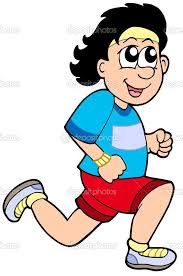 Ve středu 7.6. v 8,30 odjezd na školní výlet do Liberce:„Návštěva ZOO“s sebou batůžek, jídlo na celou dobu pobytu, pití s uzávěrem (budeme doplňovat dle potřeby), vhodné oblečení a obuvvybíráme 120,- Kč na vstupné do ZOO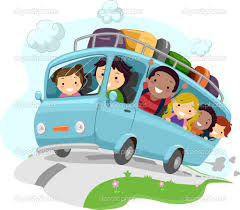 V úterý 13.6. dopoledne: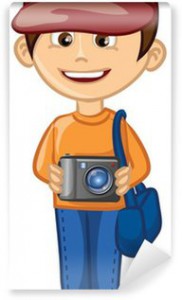 "Společné focení dětí"Ve středu 14.6. „A“ a ve čtvrtek 15.6. „B“:„Poslední návštěva knihovny“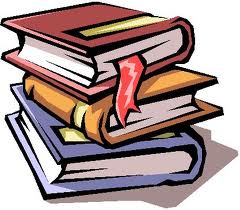 Ve čtvrtek 15. 6. odpoledne od 15, 00 hodin:"Společná oslava Dne otců"- tatínkové si vyzvednou své děti z MŠ a společně vyrazíme směr "Minigolf"- s sebou penízky na občerstvení a na vstup- hlavně dobrou náladu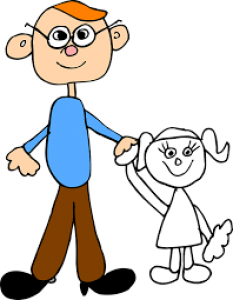 Ve čtvrtek 22. 6. 2023 od 17, 00 hodin:pasování předškoláčků na téma:„Na zámeckém bále“- zábavné odpoledne na školní zahradě MŠ- pouze pro děti a rodiče předškoláčků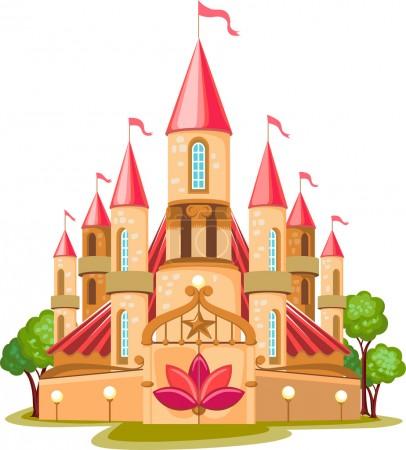 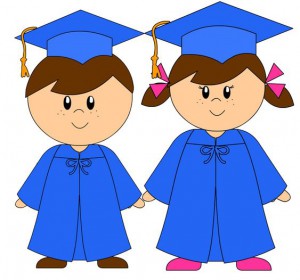 